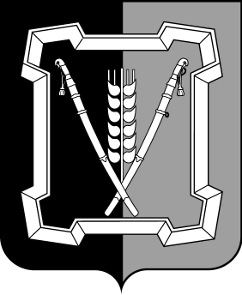 АДМИНИСТРАЦИЯ  КУРСКОГО  МУНИЦИПАЛЬНОГО  ОКРУГАСТАВРОПОЛЬСКОГО КРАЯП О С Т А Н О В Л Е Н И Е22 февраля 2023 г.	ст-ца Курская	№ 160О внесении изменений в постановление администрации Курского муниципального округа Ставропольского края от 13 января 2023 г. № 19 «Об установлении в 2023 году расходного обязательства Курского муници-пального округа Ставропольского края по обеспечению временного размещения и питания граждан Российской Федерации, иностранных граждан и лиц без гражданства, постоянно проживающих на территориях Украины, Донецкой Народной Республики, Луганской Народной Республики, вынуждено покинувших территории Украины, Донецкой Народной Республики и Луганской Народной Республики, прибывших на территорию Российской Федерации в экстренном массовом порядке и находящихся в пункте временного размещения и питания на территории Курского муниципального округа Ставропольского края В соответствии с постановлением Правительства Ставропольского края от 19 января 2023 г. № 30-п «О внесении изменений в постановление Правительства Ставропольского края от 22 марта 2022 г. № 130-п «Об обеспечении временного размещения и питания граждан Российской Федерации, иностранных граждан и лиц без гражданства, постоянно проживающих на территориях Украины, Донецкой Народной Республики, Луганской Народной Республики, вынуждено покинувших территории Украины, Донецкой Народной Республики и Луганской Народной Республики, прибывших на территорию Российской Федерации в экстренном массовом порядке и находящихся в пунктах временного размещения и питания на территории Ставропольского края» администрация Курского муниципального округа Ставропольского краяПОСТАНОВЛЯЕТ:1. Внести в постановление администрации Курского муниципального округа Ставропольского края от 13 января 2023 г. № 19 «Об установлении в 2023 году расходного обязательства Курского муниципального округа Ставропольского края по обеспечению временного размещения и питания граждан Российской Федерации, иностранных граждан и лиц без гражданства, постоянно проживающих на территориях Украины, Донецкой Народной Республики,  Луганской  Народной Республики, вынуждено покинувших тер-2ритории Украины, Донецкой Народной Республики и Луганской Народной Республики, прибывших на территорию Российской Федерации в экстренном массовом порядке и находящихся в пункте временного размещения и питания на территории Курского муниципального округа Ставропольского края» следующие изменения:1.1. Заголовок изложить в следующей редакции:«Об установлении в 2023 году расходного обязательства Курского муниципального округа Ставропольского края по обеспечению временного размещения и питания граждан Российской Федерации, иностранных граждан и лиц без гражданства, постоянно проживающих на территориях Украины, Донецкой Народной Республики, Луганской Народной Республики, Запорожской области, Херсонской области, вынуждено покинувших жилые помещения и находящихся в пунктах временного размещения и питания на территории Курского муниципального округа Ставропольского края».1.2. Преамбулу изложить в следующей редакции:«В соответствии с Бюджетным кодексом Российской Федерации, постановлением Правительства Ставропольского края от 22 марта 2022 г.        № 130-п «Об обеспечении временного размещения и питания граждан Российской Федерации, иностранных граждан и лиц без гражданства, постоянно проживающих на территориях Украины, Донецкой Народной Республики, Луганской Народной Республики, Запорожской области, Херсонской области, вынуждено покинувших жилые помещения и находящихся в пунктах временного размещения и питания на территории Ставропольского края» администрация Курского муниципального округа Ставропольского края». 1.3. Абзац первый пункта 1 изложить в следующей редакции:«1. Установить в 2023 году расходное обязательство Курского муниципального округа Ставропольского края по обеспечению временного размещения и питания граждан Российской Федерации, иностранных граждан и лиц без гражданства, постоянно проживающих на территориях Украины, Донецкой Народной Республики, Луганской Народной Республики, Запорожской области, Херсонской области, вынуждено покинувших жилые помещения и находящихся в пунктах временного размещения и питания на территории Курского муниципального округа Ставропольского края (далее соответственно - пострадавшие, пункт временного размещения, расходное обязательство).».2. Отделу по организационным и общим вопросам администрации Курского муниципального округа Ставропольского края официально обнародовать настоящее постановление на официальном сайте администрации Курского муниципального округа Ставропольского края в информационно-те-лекоммуникационной сети «Интернет». 33. Настоящее постановление вступает в силу со дня его официального обнародования на официальном сайте администрации Курского муниципального   округа  Ставропольского  края  в  информационно-телекоммуника-ционной сети «Интернет». Заместитель главы администрации Курского муниципального округа Ставропольского края			                                              О.Н.Сидоренко